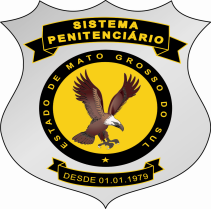 GOVERNO DO ESTADO DE MATO GROSSO DO SULSECRETARIA DE ESTADO DE JUSTIÇA E SEGURANÇA PÚBLICAAGÊNCIA ESTADUAL DE ADMINISTRAÇÃO DO SISTEMA PENITENCIÁRIORequerimento promoção contagem até 31 de dezembro de 2015Nome:    Nome:    Nome:    Matricula:Matricula:Cargo: Agente Penitenciário EstadualÁrea:  (     )-Administração e Finanças            (     )-Segurança e Custódia            (     )-Assistência e PeríciaÁrea:  (     )-Administração e Finanças            (     )-Segurança e Custódia            (     )-Assistência e PeríciaÁrea:  (     )-Administração e Finanças            (     )-Segurança e Custódia            (     )-Assistência e PeríciaÁrea:  (     )-Administração e Finanças            (     )-Segurança e Custódia            (     )-Assistência e PeríciaCidade: Cidade: CLASSE: CLASSE: NIVEL:Unidade de exercício:Unidade de exercício:Unidade de exercício:Unidade de exercício:Unidade de exercício:OBJETIVOOBJETIVOOBJETIVOOBJETIVOOBJETIVOSenhor Diretor-Presidente, juntando a documentação necessária e por preencher os requisitos e conhecer as exigências contidas no artigo 31 da Lei nº. 4.490, de 3 de abril de 2014, solicito a promoção de Classe.               “Anexos obrigatórios”:Holerite mês de Janeiro de 2016;Cópia do Certificado do Curso de CAPACITAÇÃO ESPECIFICA para a respectiva área de atuação ou cópia do comprovante de inscrição para o referido curso, cujo certificado deverá ser apresentado antes da publicação da promoção.Observação: o Certificado de Capacitação Especifica para a respectiva área de atuação, tem que ser o certificado que é fornecido pela Escola Estadual Penitenciária/MS.Cópia do Diploma de Curso Superior;Cópia da página que conste o seu nome no Diário Oficial de nº. 9.098 de 03/02/2016, a publicação do interstício consta da página 38 a 50;Para as mudança de classe o servidor tem que contar, no mínimo, com 3 (três) anos de efetivo exercício na classe em que estava anterior classificado – ou seja – (1.095 dias),Servidor, antes de requer, favor observar a publicação no Doe. Nr. 9.098 de 03/02/2016, páginas 38 a 50, para se certificar se preenche o interstício de 1.095 dias;- Aos que ainda não concluíram o Nível Superior e a pós-graduação especifica na área penitenciária, no momento poderão concorrer – Observa: “Nível Superior e/ou pós-graduação” para concorrer à promoção com fulcro no artigo 56 da Lei 4.490/14, que garante a promoção sem distinção, a todos os servidores da carreira até a data de 26/09/2017, inclusive para aqueles que ainda não possuem nível superior, senão vejamos:- Art. 56. Os servidores ocupantes do cargo de Agente Penitenciário Estadual que não comprovarem o requisito de habilitação de nível superior até 26 de setembro de 2017, nos termos do art. 111, da Lei nº 2.518, de 25 de setembro de 2002, permanecerão, a partir de tal data, na Classe em que se encontrarem, sendo-lhes garantida a progressão funcional de trata o art. 37 desta Lei.                Nestes termos,               Pede deferimento.                 Local e data:  ___________________________________________________________________Assinatura do servidorSenhor Diretor-Presidente, juntando a documentação necessária e por preencher os requisitos e conhecer as exigências contidas no artigo 31 da Lei nº. 4.490, de 3 de abril de 2014, solicito a promoção de Classe.               “Anexos obrigatórios”:Holerite mês de Janeiro de 2016;Cópia do Certificado do Curso de CAPACITAÇÃO ESPECIFICA para a respectiva área de atuação ou cópia do comprovante de inscrição para o referido curso, cujo certificado deverá ser apresentado antes da publicação da promoção.Observação: o Certificado de Capacitação Especifica para a respectiva área de atuação, tem que ser o certificado que é fornecido pela Escola Estadual Penitenciária/MS.Cópia do Diploma de Curso Superior;Cópia da página que conste o seu nome no Diário Oficial de nº. 9.098 de 03/02/2016, a publicação do interstício consta da página 38 a 50;Para as mudança de classe o servidor tem que contar, no mínimo, com 3 (três) anos de efetivo exercício na classe em que estava anterior classificado – ou seja – (1.095 dias),Servidor, antes de requer, favor observar a publicação no Doe. Nr. 9.098 de 03/02/2016, páginas 38 a 50, para se certificar se preenche o interstício de 1.095 dias;- Aos que ainda não concluíram o Nível Superior e a pós-graduação especifica na área penitenciária, no momento poderão concorrer – Observa: “Nível Superior e/ou pós-graduação” para concorrer à promoção com fulcro no artigo 56 da Lei 4.490/14, que garante a promoção sem distinção, a todos os servidores da carreira até a data de 26/09/2017, inclusive para aqueles que ainda não possuem nível superior, senão vejamos:- Art. 56. Os servidores ocupantes do cargo de Agente Penitenciário Estadual que não comprovarem o requisito de habilitação de nível superior até 26 de setembro de 2017, nos termos do art. 111, da Lei nº 2.518, de 25 de setembro de 2002, permanecerão, a partir de tal data, na Classe em que se encontrarem, sendo-lhes garantida a progressão funcional de trata o art. 37 desta Lei.                Nestes termos,               Pede deferimento.                 Local e data:  ___________________________________________________________________Assinatura do servidorSenhor Diretor-Presidente, juntando a documentação necessária e por preencher os requisitos e conhecer as exigências contidas no artigo 31 da Lei nº. 4.490, de 3 de abril de 2014, solicito a promoção de Classe.               “Anexos obrigatórios”:Holerite mês de Janeiro de 2016;Cópia do Certificado do Curso de CAPACITAÇÃO ESPECIFICA para a respectiva área de atuação ou cópia do comprovante de inscrição para o referido curso, cujo certificado deverá ser apresentado antes da publicação da promoção.Observação: o Certificado de Capacitação Especifica para a respectiva área de atuação, tem que ser o certificado que é fornecido pela Escola Estadual Penitenciária/MS.Cópia do Diploma de Curso Superior;Cópia da página que conste o seu nome no Diário Oficial de nº. 9.098 de 03/02/2016, a publicação do interstício consta da página 38 a 50;Para as mudança de classe o servidor tem que contar, no mínimo, com 3 (três) anos de efetivo exercício na classe em que estava anterior classificado – ou seja – (1.095 dias),Servidor, antes de requer, favor observar a publicação no Doe. Nr. 9.098 de 03/02/2016, páginas 38 a 50, para se certificar se preenche o interstício de 1.095 dias;- Aos que ainda não concluíram o Nível Superior e a pós-graduação especifica na área penitenciária, no momento poderão concorrer – Observa: “Nível Superior e/ou pós-graduação” para concorrer à promoção com fulcro no artigo 56 da Lei 4.490/14, que garante a promoção sem distinção, a todos os servidores da carreira até a data de 26/09/2017, inclusive para aqueles que ainda não possuem nível superior, senão vejamos:- Art. 56. Os servidores ocupantes do cargo de Agente Penitenciário Estadual que não comprovarem o requisito de habilitação de nível superior até 26 de setembro de 2017, nos termos do art. 111, da Lei nº 2.518, de 25 de setembro de 2002, permanecerão, a partir de tal data, na Classe em que se encontrarem, sendo-lhes garantida a progressão funcional de trata o art. 37 desta Lei.                Nestes termos,               Pede deferimento.                 Local e data:  ___________________________________________________________________Assinatura do servidorSenhor Diretor-Presidente, juntando a documentação necessária e por preencher os requisitos e conhecer as exigências contidas no artigo 31 da Lei nº. 4.490, de 3 de abril de 2014, solicito a promoção de Classe.               “Anexos obrigatórios”:Holerite mês de Janeiro de 2016;Cópia do Certificado do Curso de CAPACITAÇÃO ESPECIFICA para a respectiva área de atuação ou cópia do comprovante de inscrição para o referido curso, cujo certificado deverá ser apresentado antes da publicação da promoção.Observação: o Certificado de Capacitação Especifica para a respectiva área de atuação, tem que ser o certificado que é fornecido pela Escola Estadual Penitenciária/MS.Cópia do Diploma de Curso Superior;Cópia da página que conste o seu nome no Diário Oficial de nº. 9.098 de 03/02/2016, a publicação do interstício consta da página 38 a 50;Para as mudança de classe o servidor tem que contar, no mínimo, com 3 (três) anos de efetivo exercício na classe em que estava anterior classificado – ou seja – (1.095 dias),Servidor, antes de requer, favor observar a publicação no Doe. Nr. 9.098 de 03/02/2016, páginas 38 a 50, para se certificar se preenche o interstício de 1.095 dias;- Aos que ainda não concluíram o Nível Superior e a pós-graduação especifica na área penitenciária, no momento poderão concorrer – Observa: “Nível Superior e/ou pós-graduação” para concorrer à promoção com fulcro no artigo 56 da Lei 4.490/14, que garante a promoção sem distinção, a todos os servidores da carreira até a data de 26/09/2017, inclusive para aqueles que ainda não possuem nível superior, senão vejamos:- Art. 56. Os servidores ocupantes do cargo de Agente Penitenciário Estadual que não comprovarem o requisito de habilitação de nível superior até 26 de setembro de 2017, nos termos do art. 111, da Lei nº 2.518, de 25 de setembro de 2002, permanecerão, a partir de tal data, na Classe em que se encontrarem, sendo-lhes garantida a progressão funcional de trata o art. 37 desta Lei.                Nestes termos,               Pede deferimento.                 Local e data:  ___________________________________________________________________Assinatura do servidorSenhor Diretor-Presidente, juntando a documentação necessária e por preencher os requisitos e conhecer as exigências contidas no artigo 31 da Lei nº. 4.490, de 3 de abril de 2014, solicito a promoção de Classe.               “Anexos obrigatórios”:Holerite mês de Janeiro de 2016;Cópia do Certificado do Curso de CAPACITAÇÃO ESPECIFICA para a respectiva área de atuação ou cópia do comprovante de inscrição para o referido curso, cujo certificado deverá ser apresentado antes da publicação da promoção.Observação: o Certificado de Capacitação Especifica para a respectiva área de atuação, tem que ser o certificado que é fornecido pela Escola Estadual Penitenciária/MS.Cópia do Diploma de Curso Superior;Cópia da página que conste o seu nome no Diário Oficial de nº. 9.098 de 03/02/2016, a publicação do interstício consta da página 38 a 50;Para as mudança de classe o servidor tem que contar, no mínimo, com 3 (três) anos de efetivo exercício na classe em que estava anterior classificado – ou seja – (1.095 dias),Servidor, antes de requer, favor observar a publicação no Doe. Nr. 9.098 de 03/02/2016, páginas 38 a 50, para se certificar se preenche o interstício de 1.095 dias;- Aos que ainda não concluíram o Nível Superior e a pós-graduação especifica na área penitenciária, no momento poderão concorrer – Observa: “Nível Superior e/ou pós-graduação” para concorrer à promoção com fulcro no artigo 56 da Lei 4.490/14, que garante a promoção sem distinção, a todos os servidores da carreira até a data de 26/09/2017, inclusive para aqueles que ainda não possuem nível superior, senão vejamos:- Art. 56. Os servidores ocupantes do cargo de Agente Penitenciário Estadual que não comprovarem o requisito de habilitação de nível superior até 26 de setembro de 2017, nos termos do art. 111, da Lei nº 2.518, de 25 de setembro de 2002, permanecerão, a partir de tal data, na Classe em que se encontrarem, sendo-lhes garantida a progressão funcional de trata o art. 37 desta Lei.                Nestes termos,               Pede deferimento.                 Local e data:  ___________________________________________________________________Assinatura do servidor